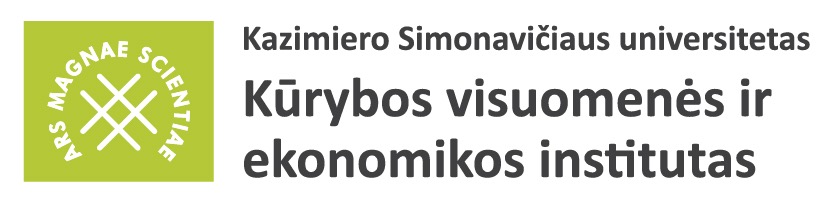 PROFESINĖS PRAKTIKOS VADOVO INSTITUCIJOJE ATSILIEPIMASStudentas (-ė)		______________________________________________________________                                           (vardas, pavardė)Atliko praktiką	______________________________________________________________                        (institucijos / organizacijos pavadinimas)Kokią užduotį praktikantas atliko? Kaip vertinate praktikanto užduoties atlikimą?________________________________________________________________________________________________________________________________________________________________________________________________________________________________________________________________________________________________________________________________Ar pakako studentui kompetencijos užduočiai atlikti? Kokiomis savybėmis ir gebėjimais studentas pasižymėjo? Kokias teorines žinias bei praktinius įgūdžius Jūs siūlytumėte praktikantui gilinti?________________________________________________________________________________________________________________________________________________________________________________________________________________________________________________________________________________________________________________________________Kaip dažnai konsultavosi su praktikos vadovu? Kaip vertinate praktikanto pažangą praktikos atlikimo eigoje?________________________________________________________________________________________________________________________________________________________________________________________________________________________________________________________________________________________________________________________________Ar turite pastabų dėl praktikos organizavimo?________________________________________________________________________________________________________________________________________________________________________________________________________________________________________________________________________________________________________________________________Įvertinkite studento atliktą profesinę praktiką pažymiu (vertinimo skalė: 1 – 4 neigiamai; 5 – silpnai; 6 – patenkinamai; 7 – vidutiniškai; 8 – gerai; 9 – labai gerai; 10 – puikiai).________________________________________________________________________________________________________________________________________________________________________________________________________________________________________________________________________________________________________________________________Ar sutiktumėte priimti praktikantus iš Kazimiero Simonavičiaus universiteto ir kitais metais?________________________________________________________________________________________________________________________________________________________________Praktikos vadovas:_________________________________________________________________    (Pareigos, vardas, pavardė, parašas)Data: ______________